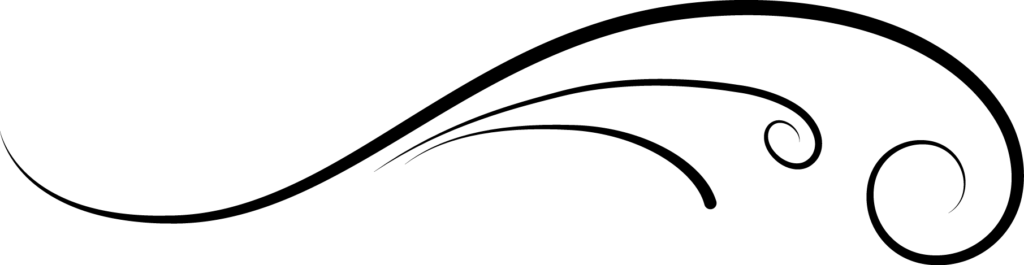 You’re InvitedThe Preserve at Orianna RidgeIs hosting an OPEN HOUSESaturday, August 4, 201810:00 am – 1:00 pmTour our apartments and townhomes, meet the staff, and enjoy light refreshments1906 Freedom DriveMarquette, MI 49855906-225-4075  TTY: 7-1-1Professionally Managed by Medallion Management, Inc.     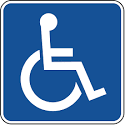 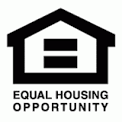 www.medallionmgmt.com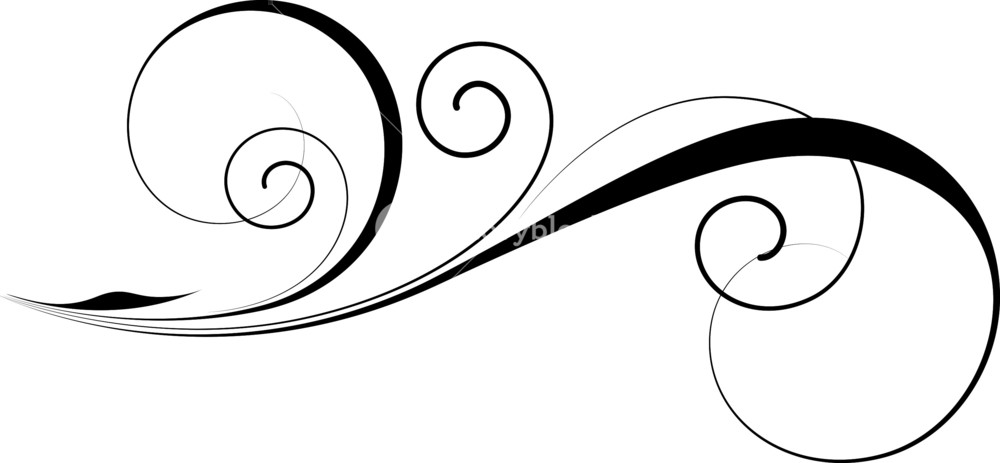 